       В самый канун новогодних  праздников комиссия, созданная в связи с объявленным районным конкурсом на лучшее новогоднее оформление, совершила объезд сельских поселений, оценив фантазии, созданные на основе оформления ёлок, прилегающей территории, украшения зданий символикой Нового года. Объезд был совершен в вечернее время, чтобы красота, как говорится, бросалась в глаза. По результатам конкурса наше поселение заняло второе призовое место.Главным новогодним атрибутом  в с. Демшинка стали сверкающие сани с Дедом  Морозом и волшебными оленями, устремляющимися в высоту.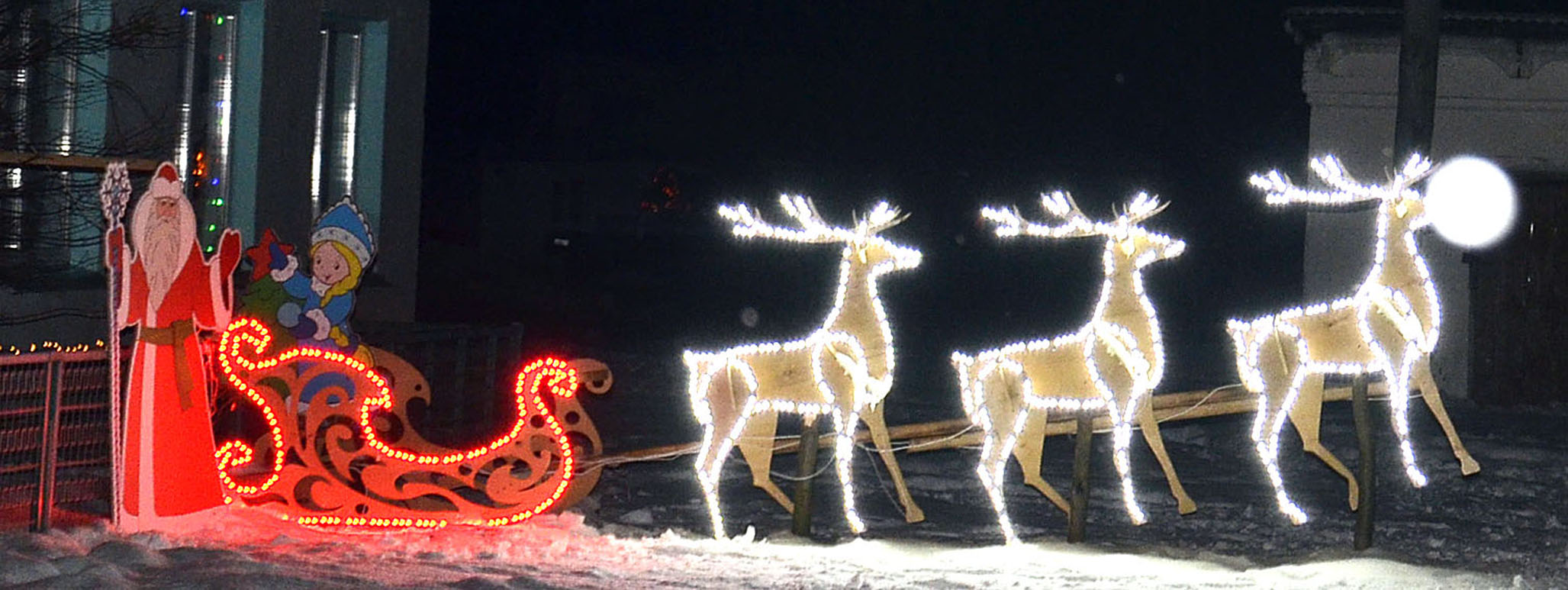 Среди жителей поселения администрацией Демшинского сельсовета тоже был объявлен конкурс на лучшее новогоднее оформление подворья, Комиссии, созданная из независимых граждан села подвела итоги. Лучшими подворьями стали: 1- место Шаров Анатолий Петрович с. ДемшинкаКорчагин Алексей Анатольевич д. Наливкино2- е место Лесных Юрий Николаевич с. ДемшинкаПешков Юрий Николаевич с. Демшинка3-е место Подхалюзин Сергей Николаевич д. НаливкиноПешков Александр Алексеевич с. Демшинка4- место Кутищев Анатолий Петрович с. ДемшинкаЗемисев Михаил Иванович д. Наливкино.Победители награждены денежными призами.